                                                          Информацияо проведении конкурса рисунков на тему :"Нет экстремизму!"                                           Дата проведения выставки :   22.11  по 27.11. 2021год.                                                                     2. Цели  и задачи Конкурса                                                                                                                               Целью проведения конкурса является консолидация общества для противодействия терроризму, формирование гражданской позиции у подрастающего поколения, противодействие идеологии терроризма.                                                                                           Задачи Конкурса  совершенствование форм и методов работы по профилактике экстремизма и терроризма;                                                                                                                         стимулирование творческой и общественной деятельности обучающихся общеобразовательных организаций,  направленной на изучение проблем противодействия идеологии терроризма; разъяснение учащимся  антиобщественной сущности террористической и экстремистской деятельности;-привлечение внимания к проблеме противодействия и борьбы с терроризмом и экстремизмом в современном обществе.Участники конкурса:                                                                                                                                                                    1-5 классы .                                                                                                                                                                                              Конкурс проводился с 22.11.-по 27.11.21г.Лучшие работы выявлялись в соответствии с критериями:- соответствие тематике;- оригинальный подход к раскрытию темы;- цельность композиции;- соответствие заявленному жанру;- качество исполнения работы,                                                                                                            По итогом конкурса:                                                                                                       1место- Хирамагомедова С.-2»д»кл,                                                                                      2место- Болатханов С.-3 «б»кл.                                                                                                   3место- Джамалова Ш.-  4 «б» кл.                                                                                        Активное участие в конкурсе  приняли  учащиеся_ 2-4 классов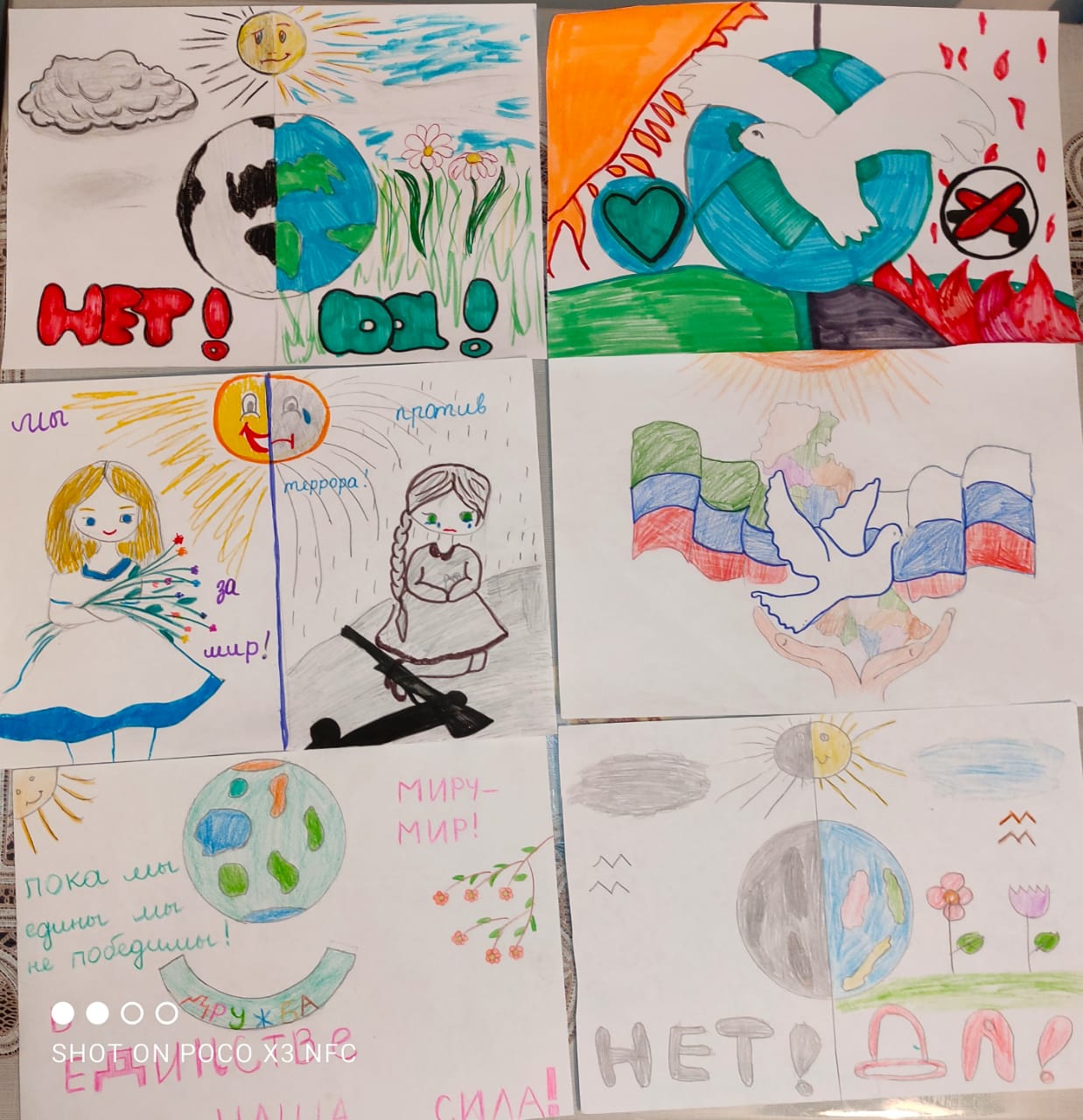 